Технологическая карта урока по математикеСценарий урокаСамоанализ урока:Урок – изучения нового материала прошел в хорошем темпе. Цель урока достигнута: дети усвоили понятия «слагаемое», «сумма». Задачи урока реализованы. Структура урока не нарушена, этапы урока следовали друг за другом. Урок соответствовал возрастным особенностям детей и требованиям программы.Для мотивации изучения нового материала перед детьми была поставлена проблема. Проблемная ситуация активизировала учеников к деятельности. Также с целью развития познавательной активности и самостоятельности была проведена практическая работа с использованием раздаточного материала. Новый материал был связан с ранее изученным. Прослеживаются межпредметные связи: (литературное чтение, окружающий мир, музыка).На уроке, кроме заданий репродуктивного характера («прочитай», «повтори»), были использованы задания поискового характера («найди ошибку», «объясни, в чем ошибся»). Виды учебной деятельности логично чередовались.На физиологическую паузу было уделено по 2 минуты.На уроке сочеталась фронтальная, индивидуальная и парная работа. Использовались задания на развитие восприятия, мышления, внимания, воображения, памяти, речи. Итог урока подведен. Детям выданы цветочки-поощрения за работу на уроке.Советы:Необходимо уделить больше внимания самостоятельной работе учащихся.На уроке преобладает речь учителя, необходимо «идти от детей».Включать задания для детей разного уровня обученности.Привлекать детей к оцениванию и самооцениванию.Приложение №1.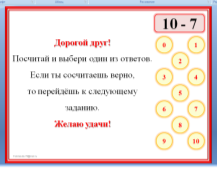 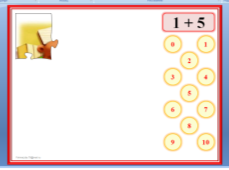 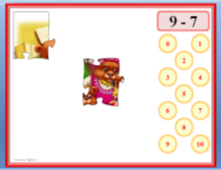 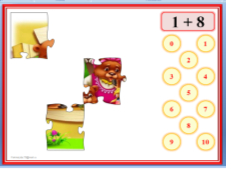 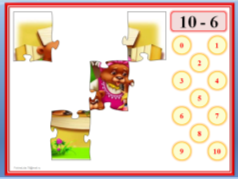 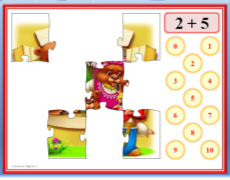 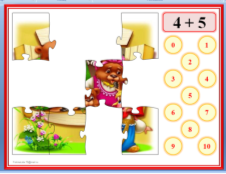 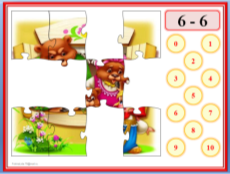 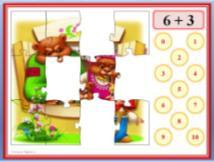 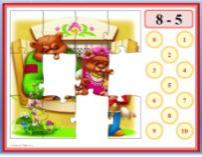 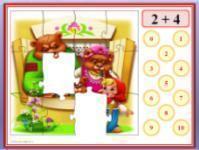 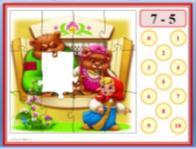 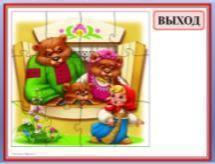 ФИО (полностью)Бобровская Ирина АлексеевнаМесто работыМБОУ Приволенская СШДолжностьУчитель начальных классовПредметМатематикаКласс1 классТема урока СЛАГАЕМЫЕ. СУММА.Предметная программа и её авторУМК «Школа России», Моро М. И., Волкова С. И., Степанова С. В.Цель  урока: Создать условия для усвоения математических понятий «слагаемые, сумма»; закрепления умений прибавлять и вычитать число 2; проведения подготовительной работы к изучению темы «Задача»; развития мышления; привития аккуратности.9.Планируемые результаты образованияЛичностные: -самооценка своих возможностей;-формирование положительного отношения к  учению;-организовывают исследовательское пространство.Предметные: -знать название чисел при сложении;-уметь употреблять новые понятия математической речи;-совершенствовать вычислительные навыки;-формировать умение решать простые задачи; -выбирать различные способы чтения   математических  выражений.10УУД Регулятивные: -самостоятельно планировать и выполнять свои действия на знакомом учебном материале; -выполнять действия в сотрудничестве с учителем по предложенному плану; -самостоятельно выстраивать план действий по решению учебной задачи изученного вида.Познавательные:   -использование имеющихся знаний;-исследование учебной задачи;-установление  логических, причинно-следственных  связей,-применение знаково-символической схемы.Коммуникативные: -умение слушать и вступать в диалог;-умение правильно выражать свои мысли;-умение контролировать и корректировать   действия других  обучающихся;-оформление своей мысли в устной речи;-обоснование своего ответа;-умение ориентироваться в своей системе  знаний.11Тип урокаКомбинированный.12Формы и методы обученияФронтальный, практический, групповой.13Используемые технологии-игровая технология-проблемное  обучение-здоровьесберегающие технологии-технология сотрудничества -технологии личностно- ориентированного образования-Технология оценивания планируемых результатов14Необходимое оборудованиеПроектор, интерактивная доска SMARTBoard, презентация, мультимедийное приложение к уроку диск «Математика», иллюстрации животных,  компьютер учителя,  учебник, тетрадь.Этап урокаОбучающие и развивающие компоненты, задания и упражненияДеятельность учителяДеятельность учащихсяДеятельность учащихсяФорма контроляТехнологииЭтап урокаОбучающие и развивающие компоненты, задания и упражненияДеятельность учителяосуществляемые действияформируемые уменияФорма контроляТехнологии1.Организационный момент. Психологический настрой.Эмоциональный настрой на урок. Проверка готовности оборудования и класса к уроку.Приветствие учащихся.Ну-ка, всё проверь дружок,Ты готов начать урок?Всё ль на месте,Всё ль в порядке,Ручка, книжка и тетрадь?Все ли правильно сидят?Все ль внимательно глядят?(Проверка готовности к уроку.)Приветствуют учителя. Организуют своё рабочее место, проверяют наличие индивидуальных принадлежностей.Проявляют эмоциональную отзывчивость на слова учителя.2. Актуализация опорных знаний. Подведение детей к формулированию темы и постановке задач урока.- Ребята, а вы любите ходить в гости?- Сегодня мы отправимся в гости к животным в лесную школу. Посмотрите, животные в лесной школе тоже учатся и у них тоже урок математики. - На этом уроке мы будем решать примеры, и отвечать на сказочные вопросы.Устные ответы.Закрепление умений прибавлять и вычитать число 2.Учатся  самостоятельно планировать и выполнять свои действия на знакомом учебном материале; выполнять действия в сотрудничестве с учителем по предложенному плану.Фронтальный. Устные ответыИгровые технологииИКТ технологии2. Актуализация опорных знаний. Игра «Составь поезд».- Ребята, для Вас мишка приготовил игру. Давайте в неё поиграем вместе с мишкой.  За каждый правильный ответ вы получаете смайлик.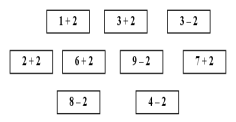 – Расположите все вагончики в порядке возрастания результатов. По цепочке у доски выставляют вагончики в порядке возрастания результатов.Закрепление умений прибавлять и вычитать число 2.Учатся  самостоятельно планировать и выполнять свои действия на знакомом учебном материале; выполнять действия в сотрудничестве с учителем по предложенному плану.Фронтальный. Устные ответыИгровые технологииИКТ технологии2. Актуализация опорных знаний. Задачи-шутки- А енот-поласкун приготовил  для вас задачи-шутки. Давайте поможем ему решить их. • Стоя на одной ноге, гусь весит 2 кг. Сколько он будет весить, стоя на двух ногах? (2 кг.)•  Я шел, пятачок нашел. С другом пойдем - сколько найдем? (Нельзя ответить.)•   Вова за 1 ч поймал 5 рыбок. Сколько рыбок он поймает за 2 ч? (Нельзя ответить.)•   Шли 2 друга в школу. Навстречу им шли еще 2 друга. Сколько друзей шло в школу? (2.)Решают задачи устно.Закрепление умений прибавлять и вычитать число 2.Учатся  самостоятельно планировать и выполнять свои действия на знакомом учебном материале; выполнять действия в сотрудничестве с учителем по предложенному плану.Фронтальный. Устные ответыИгровые технологииИКТ технологии2. Актуализация опорных знаний. Тренажёр "Три медведя"Посчитай и выбери один из ответов. Если ты сосчитаешь верно,то перейдёшь к следующему заданию. (приложение №1)Работа с интерактивной доской. Устный счёт.Закрепление умений прибавлять и вычитать число 2.Учатся  самостоятельно планировать и выполнять свои действия на знакомом учебном материале; выполнять действия в сотрудничестве с учителем по предложенному плану.Фронтальный. Устные ответыИгровые технологииИКТ технологии3. Постановка цели урока. Принятие целей учебно - познавательной деятельности.- В нашей лесной школе учится белочка. Ай да белка-мастерица! Вяжет детям рукавицы. Извязала три клубка, Два еще лежат пока. У кого ответ готов: Сколько у нее клубков? (5.)—  Как вы узнали? (3 + 2 = 5.)—  Как можно эту запись прочитать по-разному? —  Можно ли по-другому прочитать запись?На этот вопрос вы сможете ответить в конце урока. – Сегодня на уроке мы подробно рассмотрим примеры, где выполняется действие «сложение».Просмотр мультимедийное приложение к уроку диск «Математика»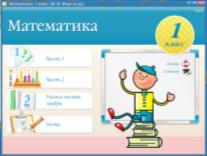 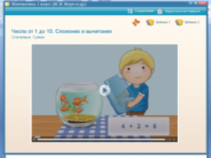 Слушают задачу в стихах, находят ответ. Объясняют как нашли решение.Учащиеся слушают учителя, отвечают на вопрос:К 3 прибавить 2 — получится 5;3 увеличить на 2 — получится 5;3 да  2 —будет 5.Учатся принимать и выполнять учебную задачу.Фронтальный. Наблюдение учителя.Технология проблемного обучения.ИКТ технологии4.  Усвоение  знаний и способов действий.5. Физкульт-минутка.Объяснение новых понятий.Интерактивная физминуткаЧисла, которые мы складываем, на математическом языке называются слагаемыми, а результат сложения называется суммой.После этого учитель вывешивает на доску таблицу:Название чисел при сложении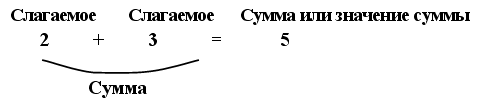 - Назовите первое слагаемое.(2)- Назовите второе слагаемое. (3)- Сколько у вас на столе фигур? (5)- Дополните нашу запись. (2+3=5)- Как вы можете назвать число 5? (то, что получилось, ответ, результат)Запись чисел 3+2=5 – это сумма чисел 5 и 2. Два слагаемые в ряд   Друг за дружкою стоят.   Вслед за ними знак «равно».   Он известен всем давно.   Что в итоге получаем   Словом «сумма» называемДля закрепления используются задания  из приложения к уроку диск «Математика».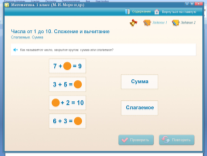 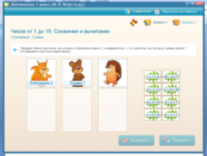 Учитель тренирует учеников в чтении примеров с использованием терминов «слагаемое», «сумма».Например: первое слагаемое – 4, второе слагаемое – 2, сумма равна 6. Сумма чисел 5 и 2 равна 7.Учителем проводится отработка с учащимися использования терминов «первое слагаемое», «второе слагаемое»,«сумма чисел».В этом же задании ученикам встретятся разности. Учитель задает учащимся вопрос:– Можно ли примеры на вычитание читать, используя слова «слагаемое», «сумма»? (Нет.)  - Какую цель мы ставили в начале урока? - Предлагает отдохнуть, принять активное участие в физминутке.Учащиеся запоминают названия компонентов и результатов действия сложения.Выполняют предложенные движения. Ориентируясь на здоровый образ жизни, активно участвуют в физминутФормулировать и удерживать учебную задачу, преобразовывать практическую задачу в познавательную: знать название чисел при сложении.Осуществлять профилактику утомленияФронтальный. Наблюдение учителя.Технологии личностно- ориентированного образованияИКТ технологииКоллективный.  Наблюдение учителя.ИКТ технологииЗдоровьесберегающие технологии6.Закрепление знаний и способов действий.7.Физкультминутка.Формирование навыков счёта.Работа по учебнику Работа по учебнику.Стр.86 № 1№2 (с. 86)Пропедевтика темы «Задача».№3  (с. 87)Учитель предлагает выполнить примеры, обращает внимание детей на то, чтобы они при комментировании читали выражения по-разному. - Назовите первое и второе слагаемое и запишите, сколько получилось в сумме:   4+2=  5+ 2=  3+4= 2+2=Учитель предлагает хорошо читающему ученику прочитать задачу.      – О чем прочитанный рассказ?      -  Что в рассказе          известно? – Что нужно узнать? – Какое арифметическое действие следует выполнить, чтобы ответить на поставленный вопрос?    - Почему так считаете?         - Что обозначено зелеными квадратами?         - Что обозначено желтыми квадратами?         - Ответьте на вопрос задачи.    - Как вы узнали?Аналогично разбирается задача.Ученики выполняют с комментированием.  Например: «Первое слагаемое – один, второе слагаемое – один, значение суммы – два. Сумма чисел два и один равна трём. Два увеличить на два получится четыре. К трём прибавить один получится четыре» и т. д.Один из учащихся читает задачу. Учащиеся отвечают на вопросы:-Известно, что у Васи было 6 книг и ему подарили ещё 2 книги.-Сколько книг стало у Васи.-Сложение.-Потому что книг у Васи стало больше.Далее ученики записывают с комментированием решение задачи: 6 + 2 = 8 (кн.).Формируются умения прибавлять и вычитать число 2; знать название чисел при сложении.Умение стремиться к расширению своей познавательной сферы, стараться производить логические мыслительные операции (анализ, сравнение) для решения познавательной задачи. Необходимые умения к изучению темы «Задача» (анализ, синтез, мышление)Наблюдение учителя, работы в тетради.СамоконтрольИгровые технологииТехнология обучения в сотрудничествеТехнологии личностно- ориентированного образованияИКТ технологииЗдоровьесберегающие технологииИКТ технологии6.Закрепление знаний и способов действий.7.Физкультминутка.№ 4,  с. 87- Прочитайте задачу. Что известно? - Что нужно узнать? - Объясните схему. - Как узнали?-У Лены было 3 собачки. Она подарила подруге 1 собачку.-Сколько собачек осталось у Лены.-Было 3 собачки - они обозначены кружками. Лена подарила 1 собачку- 1 круг зачеркнут. Осталось 2 собачки.3-1=2 (с.)Формируются умения прибавлять и вычитать число 2; знать название чисел при сложении.Умение стремиться к расширению своей познавательной сферы, стараться производить логические мыслительные операции (анализ, сравнение) для решения познавательной задачи. Необходимые умения к изучению темы «Задача» (анализ, синтез, мышление)Наблюдение учителя, работы в тетради.СамоконтрольИгровые технологииТехнология обучения в сотрудничествеТехнологии личностно- ориентированного образованияИКТ технологииЗдоровьесберегающие технологииИКТ технологии6.Закрепление знаний и способов действий.7.Физкультминутка.№ 6 (с.87)Интерактивная физминуткаУчитель предлагает выполнить задание на закрепление умения прибавлять и вычитать число 2.- Предлагает отдохнуть, принять активное участие в физкультминутке.Учащиеся объясняют, кто из сказочных героев ошибся. (Ошибся заяц, так как он должен был выполнить действие «сложение», при сложении число увеличивается, то есть заяц должен был сделать два шага вперёд, а не назад.)Выполняют предложенные движения. Ориентируясь на здоровый образ жизни, активно участвуют в физкультминутке.Умение самостоятельно планировать и выполнять свои действия на знакомом учебном материале; выполнять действия в сотрудничестве с учителем по предложенному плану; самостоятельно выстраивать план действий по решению учебной задачи изученного вида.Коллективный.  Наблюдение учителя.Наблюдение учителя, работы в тетради.СамоконтрольИгровые технологииТехнология обучения в сотрудничествеТехнологии личностно- ориентированного образованияИКТ технологииЗдоровьесберегающие технологииИКТ технологии6.Закрепление знаний и способов действий.7.Физкультминутка.Работа в тетради с печатной основой.  с. 32—  Откройте тетрадь. Прочитайте первое задание.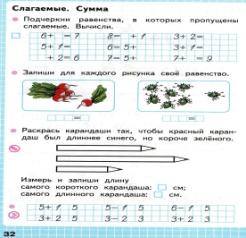 —  Что такое слагаемые? (Числа, которые складываем.)—  Какие равенства подчеркнули? Прочитайте их с ответом.—  Прочитайте следующее задание. Выполните его.—  Какое равенство составили к первому рисунку? (5 + 7 = 6.)—  Какое равенство составили ко второму рисунку? (7— 1 = 6.)—  Составьте рассказы по рисункам.Учащиеся выполняют задания под руководством учителя, отвечая на поставленные вопросы.Остальные задания учащиеся выполняют самостоятельно. Самооценка с помощью «Светофора».Наблюдение учителя, работы в тетради.СамоконтрольИгровые технологииТехнология обучения в сотрудничествеТехнологии личностно- ориентированного образованияИКТ технологииЗдоровьесберегающие технологииИКТ технологии8. Рефлексивно-оценочный.Обобщение и оценка.- А теперь время подвести итоги. Мы плодотворно поработали.- Что нового узнали на уроке? Как называются числа, которые складываются? -Как называется результат, полученный при сложении?Урок наш оконченИ выполнен план.Спасибо, ребята, Огромное вам,За то, что упорно,Усердно трудились!И знания вашиНам всем пригодились!Ученики лесной школы прощаются с вами и желают вам приходить на урок с хорошим настроением, а уходить с урока с новыми знаниями.-Посчитайте, у кого больше всего смайликов?  Тому медвежонок приготовил  сладкий приз.Учащиеся отвечают на вопросы.Выбирают сигнальную карточку, которая соответствует оценке работы на уроке.  Уметь с достаточной полнотой и точностью выражать свои мысли.Давать эмоциональную оценку деятельности  на уроке.Наблюдение учителя Самоконтроль и самооценкаТехнология оценивания планируемых результатов